Государственное бюджетное общеобразовательное учреждениеСамарской  области средняя общеобразовательная школа № 26 го. Сызраниструктурное подразделение №1ПЛАН – КОНСПЕКТ НЕПОСРЕДСТВЕННО ОБРАЗОВАТЕЛЬНОЙДЕЯТЕЛЬНОСТИ С ДЕТЬМИ В СРЕДНЕЙ ГРУППЕ.ТЕМА: «РУССКАЯ ЯРМАРКА».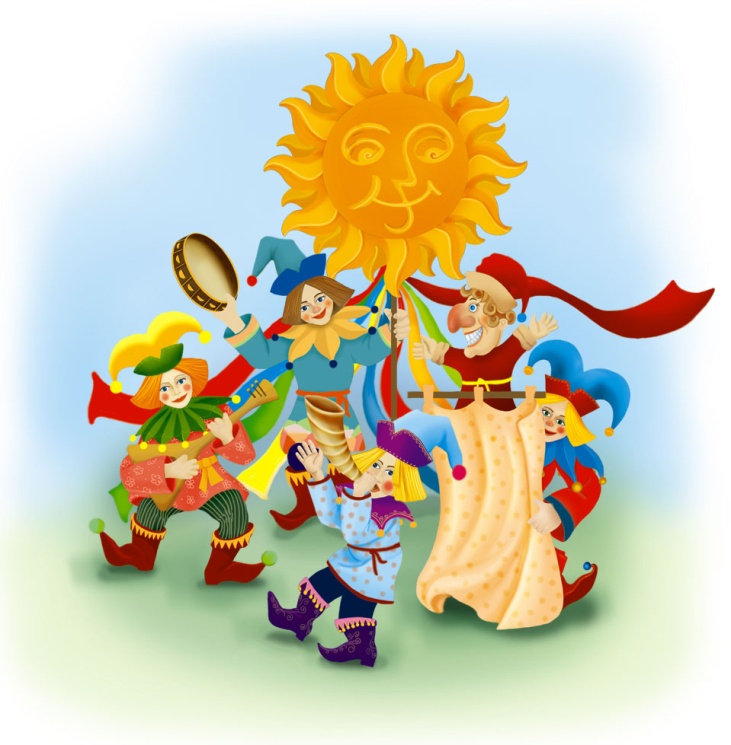 Подготовила воспитатель Баранова С.А.Интеграция образовательных областей:  «Познание», «Художественно- эстетическое развитие», «Социально- коммуникативное развитие», «Речевое развитие», «Физическая культура».  Задачи:«Познание»1. Знакомить  детей с русскими народными традициями  проведения ярмарки на Руси. Где можно было купить и продать разные товары: посуду, ткани, игрушки, поделки и многое другое. Ярмарка – это очень древний праздник с шутками и песнями, с играми и плясками. 2.Закреплять знания о русских народных промыслах. Так знаменитые матрёшки делают в городе Семёнова Нижегородской области. Расписывают же их разной росписью: хохломской или Полхов – Майданской. Элементами этих росписей являются бутоны цветов маков, ромашки, резные листья и тонкая травка. 3.Систематизировать знания о свойствах теста.  Уточнять представления, что из сдобного теста пекут пироги и разные сладости. Из солёного теста изготавливают различные поделки, игрушки. «Социально- коммуникативное развитие»1.Формировать у дошкольников и их родителей потребность  в сохранении исторических и культурных традиций русского народа, в возрождении русских ремёсел.2.Воспитывать уважение к старшим, любовь к членам семьи, чувство сопереживания.3.Вовлекать родителей в совместную творческую деятельность.4.Развивать эмоциональный отклик на любимые фольклорные произведения.5.Формировать умение детей поддерживать небольшую беседу, отвечать на вопросы воспитателя, детей и родителей.6. Бережно относиться к поделкам своих сверстников.7.Развивать эмоциональный отклик на любимые фольклорные произведения.«Художественно- эстетическое развитие»     1.Упражнять в использовании таких элементов росписи, как цветы, их бутоны, листья, травка. Закреплять технику работы с кистью. Широкие линии проводить всей кистью, а  узкие и точки – концом ворса кисти.2.Продолжать учить детей лепить из теста, используя приёмы расплющивания, прищипывания, оттягивания.3.Создавать благоприятные условия для развития у детей певческих и танцевальных навыков. «Речевое развитие»1.Обогащать словарный запас воспитанников новыми словами, народными поговорками, прибаутками и т. п.2.Знакомить с русскими пословицами и закличками, скороговорками.«Физическая культура»Формировать у детей потребности в двигательной активности.Методы и приемы:Практические: игра-путешествие «Русская ярмарка», игра «В гостях у Матушки и Матрёны», танец-хоровод «Ай да берёза», физкультминутка «Воротики», инсценировка  потешки  «Дуняша», русская народная игра «Весёлая карусель», физкультурное упражнение «Не задень обруч», подвижная игра «Кто быстрее», игра в коробейников; выступление родителей вместе с детьми, чаепитие « У самовара».Создание художественного продукта:рисование – роспись  матрёшек лепка -  различные поделки из сдобного и солёного теста,работы детей и родителей в различной технике исполнения для выставки. Наглядные: рассматривание  продуктов русских народных промыслов, ремёсел; демонстрация «уголка русской избы», наблюдение за трудом взрослых, выставка работ детей и родителей различной техники изготовления. Словесные: Рассказ воспитателя «Давно на Руси», потешка «Дуняша», беседа «Народные умельцы», вопросы, объяснения, словесная игра «Скажи быстро», чтение стихотворений, разучивание скороговорок, Материалы и оборудование:русские народные костюмы для тетей и взрослых,  уголок русской избы (стол, лавка, сундук, русская печь, старинная посуда и предметы быта), магнитофон, музыкальный центр, народные музыкальные инструменты, записи игры русской гармони, красивые платки и шали для украшения зала и группы, надувные шары, атласные   ленты разных цветов, карусель , нарисованные  изображения героев ярмарки и заголовок.                                                                                            Материал к лепки: тесто (сдобное и солёное цветное), скатерть, скалка, мука, доски, стеки, салфетки, миска с водой, фартуки, уже готовые игрушки, готовые пироги и выпечка.Материал к рисованию: акварельные краски, кисти, розетки с водой, салфетки, шаблоны матрёшек, матрёшки. Товары на ярмарке:  поделки из природного и бросового материалов; предметы посуды и игрушки из глины, свистульки, русские матрёшки; рукоделие, рисунки, аппликация; банки с консервированными продуктами, семечки, пряники, сушки, баранки, пирожки, ватрушки; игрушки из глины и теста, варенье, конфеты.                   Формы организации совместной деятельности                            Логика образовательной деятельности             Детская деятельность     Формы и методы организации      совместной  деятельности.                   ДвигательнаяФизкультминутка «Воротики», русская народная игра «Весёлая карусель», физкультурное упражнение «Не задень обруч», подвижная игра «Кто быстрее»,                        Игроваяигра-путешествие «Собираемся на ярмарку», игра «В гостях у Матушки и Матрёны»,игра в коробейников. Чтение художественной литературыРассказывание стихотворений, разучивание скороговорок, обсуждение.                Коммуникативнаябеседа «Народные умельцы», вопросы, объяснения, словесная игра «Скажи быстро»,      Музыкально-художественнаяПение русских народных песен, исполнение частушек,хороводы.                 ПродуктивнаяРоспись матрёшек, лепка поделок из сдобного и солёного теста, изготовление поделок вместе с родителями.№Деятельность воспитателяДеятельность воспитанниковОжидаемыерезультаты1Выступление Василисы с песней и рассказом «Давно на Руси».Дети наблюдают, слушают и собираются на ярмарку. Хоровод «Ай да берёза».Создана игровая мотивизация, расширены знания о традициях русского народа.2Игра-путешествие «Русская ярмарка»Первая остановка «В гостях у Матушки и Дуняши».Рассказ Матушки- стряпухи о своём ремесле и показ. Вопросы к детям: какое бывает тесто и что можно из него лепить? Какими способами?Дети заходят в русскую избу, где знакомятся с Дуняшей и её матушкой через инсценировку потешки «Дуняша».Слушают рассказ и лепят поделки из солёного теста и сдобного.Сформированы знания о убранстве русской избы. Созданы условия для воспитания чувства уважения к членам семьи.Закреплены навыки работы с тестом.Поделки из теста (пирожки, баранки, витушки и др.)3Вторая остановка «В гостях у Матрёны».Рассказ Матрёны о своём ремесле-росписи матрёшек.Вопросы к детям: какой росписью украшают матрёшек?Каким способом рисуют цветы, бутоны, травку, листья? Какие цвета используют?Знакомство с росписью, последовательностью работы, с техникой исполнения. Роспись матрёшек.Расширены знания о росписи, об её элементах. Готовые матрёшки.Активизирован словарный запас детей.Закреплены навыки работы с акварелью.4Приход Петрушки и приглашение на ярмарку.Дети берут свои работы и вместе с родителями идут в музыкальный зал.Дети испытывают гордость за свою работу совместно с родителями.5Физкультминутка «Воротики».Дети выполняют упражнения.Закреплена координация движений.6Игра «Коробейники».Дети выносят на лодках товар, расхваливают его и обыгрывают.Весь товар продан.7Народная игра «Весёлая карусель».Дети катаются на карусели, держась за ленточки.Радостное настроение у всех.8Словесная игра «Скажи быстро».Дети и родители повторяют скороговорки.Дети и родители выучили скороговорки.9Подвижная игра «Кто быстрее».Дети под музыку выполняют русские танцевальные движения и с остановкой музыки занимают свободный стул.Закреплены русские танцевальные движения, развита находчивость.10Сюрпризный момент «Уля и Филя».Дети наблюдают.Вызваны положительные эмоции.11Упражнение «Не задень обруч».Подлезают в обруч.Развита гибкость.12Частушки-хохотушкиДети и родители поют частушки и танцуют.Закреплены знания по теме.Итог: Где были? Что больше понравилось и запомнилось? Кто были гостями на ярмарке? Какие русские народные промыслы вы знаете? Ответы детей и родителей.Закреплено умение отвечать на вопросы.Выставка работ детей и родителей.Чаепитие «У самовара».Покупка и продажа изделий мастеров.Организация ярмарки стало традицией.